ĐỀ KIỂM TRA HỌC KỲ I –CÔNG NGHỆ 6- NĂM HỌC 2022-2023I.MA TRẬN ĐỀ:Bản đặc tảI.Trắc nghiệm: (5đ) Khoanh tròn vào chữ cái đứng trước câu trả lời em cho là đúng nhấtCâu 1: Chất đốt nào làm ảnh hưởng đến sức khỏe con người nhất?	A. Than đá		    B. Củi			C. Giấy                       D. ĐiệnCâu 2: Trình tự các bước chính để xây dựng nhà ở là:Thi công thô, thiết kế, hoàn thiện		B. Thi công thô, hoàn thiện, thiết kếC.Thiết kế, hoàn thiện, thi công thô		D. Thiết kế, thi công thô, hoàn thiệnCâu 3: Yếu tố nào tạo nên ngôi nhà bền và đẹp?Gạch, cát.						B. Xi măng, cát.C.Gỗ, đá, cát.						D. Vật liệu xây dựng.Câu4: Bộ phận nào sau đây không phải  là cấu tạo của bếp hồng ngoạiMặt bếp						B. Bộ phận sinh nhiệtMâm nhiệt hồng ngoại                         	 	C. Thân bếpCâu 5: Cấu tạo của nồi cơm điện gồm mấy bộ phận chính :3 			B. 4				C. 5				D. 6Câu 6: Nhóm đồ dùng nào sau đây thuộc nhóm đồ dùng điện trong gia đình:Bếp hồng ngoại, bàn học, bàn là điện		B. Tivi, tủ lạnh, tủ quần áoC.Nồi cơm điện, quạt điện, cặp sách		D. Máy sấy tóc, máy hút bụi, bàn là điệnCâu 7: Khi lựa chọn đồ dùng điện cho gia đình, em căn cứ vào yếu tố nào sau đây:Nhu cầu sử dụng của gia đình		B. Công suất định mức của đồ dùng điệnC. Điện áp định mức của đồ dùng điện		D. Cả 3 yếu tố trênCâu 8: Đèn điện là đồ dùng điện dùng để:Chiếu sáng, sưởi ấm, trang trí		B. Chiếu sáng, làm mát, trang tríC. Chiếu sáng, trang trí, tạo ra gió		D. Chiếu sáng, hút bụi bẩn, sưởi ấm Câu 9: Nhà ở có vai trò về tinh thần vì:Nhà ở là nơi để con người nghỉ ngơi.   	 B. Nhà ở là nơi giúp bảo vệ con người trước tác động của thời tiết.    	C. Nhà ở là nơi phục vụ các nhu cầu sinh hoạt của cá nhân hoặc hộ gia đình.    	D. Nhà ở là nơi mang đến cho con người cảm giác thân thuộc, tạo niềm vui, cảm giác riêng tư.Câu 10. Cấu tạo chung của nhà ở gồm các thành phần chính nào sau đây?A. Móng nhà, sàn nhà, tường, mái nhàB. Sàn nhà, khung nhà, cửa ra vào, cửa sổC. Khung nhà, tường, mái nhà, cửa ra vào, cửa sổD. Móng nhà, sàn nhà, khung nhà, tường, mái nhà, cửa ra vào, cửa sổ.Câu 11: Ứng dụng chính của thép trong xây dựng nhà ở?Làm tường nhà, mái nhà.			C. Làm khung nhà, cột nhà.Kết hợp với cát tạo ra vữa xây dựng.	D. Kết hợp với đá tạo ra bê tôngCâu 12: Trong ngôi nhà thông minh thường lắp đặt mấy nhóm hệ thống để điều khiển tự động hoặc bán tự động cho ngôi nhà :4			B. 5			C. 6				D. 7Câu 13: Thông số nào sau đây không phải là thông số kỹ thuật của đồ dùng điện:Công suất định mức 40W		B. Sải cánh quạt 400 mmĐiện áp định mức 220V		D. Chiều dài bàn học 1, 2 métCâu 14: Chuông tự động kêu khi có người lạ di chuyển trong nhà mô tả hệ thống nào trong ngôi nhà thông minh?A. Hệ thống an ninh, an toàn                     B. Hệ thống chiếu sáng
C. Hệ thống kiểm soát nhiệt độ                  D. Hệ thống giải tríCâu 15: Thông số kĩ thuật nào dưới đây của máy giặt?
A. 220 V - 75 W            B. 220 V - 2 lít           C. 220 V - 9 000 BTU/h      D. 220V - 8kgII. Tự luận: (5đ)Câu 16: (2đ) Em hãy trình bày vai trò của nhà ở?Câu 17: (2đ) Trình bày cấu tạo, chức năng, nguyên lí làm việc của bếp hồng ngoại? Vẽ sơ đồ khối của bếp hồng ngoại và chú thích?Câu 18: (1đ) Gia đình bạn Hoa có 4 người: Bố, mẹ, Hoa và em trai gần 1 tuổi. Em hãy giúp Hoa lựa chọn chiếc nồi cơm điện phù hợp. (Tham khảo bảng dung tích nồi dưới đây)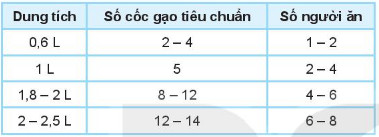 a) Nồi cơm điện có thông số: 220 (V); 860 (W); 2, 0 (L)b) Nồi cơm điện có thông số: 220 (V); 775 (W); 1, 8 (L).c) Nồi cơm điện có thông số: 220 (V), 680 (W); 1, 0 (L).Giải thích sự lựa chọn đó?Bài làm:............................................................................................................................................................................................................................................................................................................................................................................................................................................................................................................................................................................................................................................................................................................................................................................................................................................................................................................................................................................................................................................................................................................................................................................................................................................................................................................................................................................................................................................................................................................................................................................................................................................................................................................................................................................................................................................................................................................................................................................................................................................................................................................................................................................................................................................................................................................................................................................................................................................................................................................................................................................................................................................................................................................................................................................................................................................................................................................................................................................................................................................................................................................................................................................................................................................................................................................................................I.Trắc nghiệm: Khoanh tròn vào chữ cái đứng trước câu trả lời em cho là đúng nhấtCâu 1: Chuông tự động kêu khi có người lạ di chuyển trong nhà mô tả hệ thống nào trong ngôi nhà thông minh?A. Hệ thống an ninh, an toàn                     B. Hệ thống chiếu sáng
C. Hệ thống kiểm soát nhiệt độ                  D. Hệ thống giải tríCâu 2: Thông số kĩ thuật nào dưới đây của máy giặt?
A. 220 V - 75 W            B. 220 V - 2 lít           C. 220 V - 9 000 BTU/h      D. 220V - 8kgCâu 3: Chức năng chính của nồi cơm điện là gì?
A. Nấu canh                 B. Nấu xôi                  C. Nấu cơm                   D. Nấu bánh bông lan Câu 4: Trong quá trình sử dụng, mặt bếp hồng ngoại có màu gì?
A. Màu vàng             B. Màu đỏ             C. Màu cam           D. Màu tímCâu 5: Nếu một ngày gia đình em sử dụng bếp hồng ngoại hai lần, thời gian mỗi lần nấu là 20 phút. Hỏi mỗi ngày gia đình em phải trả bao nhiêu tiền điện khi sử dụng bếp hồng ngoại? Biết giá của mỗi kWh là 2 500 đồng,  thông số kĩ thuật của bếp hồng ngoại em sử dụng là 220V - 1,2kWh.A. 1 500 đồng         B. 1 000 đồng            C. 2 500 đồng            D. 2 000 đồngCâu 6: Trình tự các bước chính để xây dựng nhà ở là:Thi công thô, thiết kế, hoàn thiện		B. Thi công thô, hoàn thiện, thiết kếC.Thiết kế, hoàn thiện, thi công thô		D. Thiết kế, thi công thô, hoàn thiệnCâu 7: Yếu tố nào tạo nên ngôi nhà bền và đẹp?Gạch, cát.						B. Xi măng, cát.C.Gỗ, đá, cát.						D. Vật liệu xây dựng.Câu 8: Cấu tạo của nồi cơm điện gồm mấy bộ phận chính :3 			B. 4				C. 5				D. 6Câu 9: Nhóm đồ dùng nào sau đây thuộc nhóm đồ dùng điện trong gia đình:Bếp hồng ngoại, bàn học, bàn là điện		B. Tivi, tủ lạnh, tủ quần áoC.Nồi cơm điện, quạt điện, cặp sách		D. Máy sấy tóc, máy hút bụi, bàn là điệnCâu 10: Bộ phận nào sau đây không phải là cấu tạo của bếp hồng ngoạiMặt bếp						B. Bộ phận sinh nhiệtMâm nhiệt hồng ngoại                         	 	C. Thân bếpCâu 11: Nhà ở có vai trò về tinh thần vì:Nhà ở là nơi để con người nghỉ ngơi.      B. Nhà ở là nơi giúp bảo vệ con người trước tác động của thời tiết.      C. Nhà ở là nơi phục vụ các nhu cầu sinh hoạt của cá nhân hoặc hộ gia đình.    D. Nhà ở là nơi mang đến cho con người cảm giác thân thuộc, tạo niềm vui, cảm giác riêng tư.Câu 12. Cấu tạo chung của nhà ở gồm các thành phần chính nào sau đây?A. Móng nhà, sàn nhà, tường, mái nhàB. Sàn nhà, khung nhà, cửa ra vào, cửa sổC. Khung nhà, tường, mái nhà, cửa ra vào, cửa sổD. Móng nhà, sàn nhà, khung nhà, tường, mái nhà, cửa ra vào, cửa sổ.Câu 13: Ứng dụng chính của thép trong xây dựng nhà ở?Làm tường nhà, mái nhà.			C. Làm khung nhà, cột nhà.Kết hợp với cát tạo ra vữa xây dựng.	D. Kết hợp với đá tạo ra bê tôngCâu 14: Trong ngôi nhà thông minh thường lắp đặt mấy nhóm hệ thống để điều khiển tự động hoặc bán tự động cho ngôi nhà :4			B. 5			C. 6				D. 7Câu 15: Thông số nào sau đây không phải là thông số kỹ thuật của đồ dùng điện:A. Công suất định mức 40W		B. Sải cánh quạt 400 mmC. Điện áp định mức 220V		D. Chiều dài bàn học 1, 2 métII. Tự luận: (5đ)     Câu 16: (2đ) Ngôi nhà thông minh là gì? Nêu các đặc điểm của ngôi nhà thông minh?Câu 17: (2đ) Trình bày cấu tạo, chức năng, nguyên lí làm việc của bếp hồng ngoại? Vẽ sơ đồ khối của bếp hồng ngoại và chú thích?Câu 18: (1đ) Gia đình bạn Hoa có 4 người: Bố, mẹ, Hoa và em trai gần 1 tuổi. Em hãy giúp Hoa lựa chọn chiếc nồi cơm điện phù hợp. (Tham khảo bảng dung tích nồi dưới đây)a) Nồi cơm điện có thông số: 220 (V); 860 (W); 2, 0 (L)b) Nồi cơm điện có thông số: 220 (V); 775 (W); 1, 8 (L).c) Nồi cơm điện có thông số: 220 (V), 680 (W); 1, 0 (L).Giải thích sự lựa chọn đó?Bài làm:............................................................................................................................................................................................................................................................................................................................................................................................................................................................................................................................................................................................................................................................................................................................................................................................................................................................................................................................................................................................................................................................................................................................................................................................................................................................................................................................................................................................................................................................................................................................................................................................................................................................................................................................................................................................................................................................................................................................................................................................................................................................................................................................................................................................................................................................................................................................................................................................................................................................................................................................................................................................................................................................................................................................................................................................................................................................................................................................................................................................................................................................................................................................................................................................................................................................................................................................................HƯỚNG DẪN CHẤM MÔN: CÔNG NGHỆ 6– HK I- NH 2022-2023ĐỀ SỐ 1I. Phần trắc nghiệm: (5 điểm)Mỗi đáp án đúng được 0,33 điểm:B. Phần tự luận: (5 điểm)ĐỀ SỐ 2:I. Phần trắc nghiệm: (5 điểm)Mỗi đáp án đúng được 0,33 điểm:B. Phần tự luận: (5 điểm)     Mức
      độChủ 
đềNhận biếtNhận biếtThông hiểuThông hiểuVận dụngVận dụngVận dụngVận dụngTổng     Mức
      độChủ 
đềNhận biếtNhận biếtThông hiểuThông hiểuCấp độ thấpCấp độ thấpcaocaoTổng     Mức
      độChủ 
đềTNKQTLTNKQTLTNKQTLTNKQTLNhà ở- Vai trò của nhà ở- Đặc điểm chung của nhà ở- Khái niệm về ngôi nhà thông minh- Đặc điểm của ngôi nhà thông minh- Vai trò của nhà ở- Đặc điểm chung của nhà ở- Khái niệm về ngôi nhà thông minh- Đặc điểm của ngôi nhà thông minh- Trình tự các bước trong xây dựng nhà ở- Ứng dụng của vật liệu xây dựng- Các nhóm hệ thống thông minh của ngôi nhà thông minh- Trình tự các bước trong xây dựng nhà ở- Ứng dụng của vật liệu xây dựng- Các nhóm hệ thống thông minh của ngôi nhà thông minhSố câu:1146Số điểm:0,522,04,5Đồ dùng điện trong gia đình-Nhận biết được cấu tạo đồ dùng điện trong gia đình, đèn điện, nồi cơm điện ,bếp điện-Nhận biết được cấu tạo đồ dùng điện trong gia đình, đèn điện, nồi cơm điện ,bếp điện- Nguyên lí làm việc của bếp điện, nồi cơm điện- Chức  năng của đồ dùnng điện- Nguyên lí làm việc của bếp điện, nồi cơm điện- Chức  năng của đồ dùnng điện- Thông số kỹ thuật của đồ dùng điện trong gia đìnhVẽ được sơ đồ khối nồi cơm điện, bếp điện- Thông số kỹ thuật của đồ dùng điện trong gia đìnhVẽ được sơ đồ khối nồi cơm điện, bếp điện- Lựa chon đồ dùng điện hợp lí nhất- Phân loại được bếp hồng ngoại- Lựa chon đồ dùng điện hợp lí nhất- Phân loại được bếp hồng ngoạiSố câu :12/311/32117Số điểm: 0,510,50,51115,5Tổng số câu hỏi14/314/316/316/3221113Tổng số điểm4433221110Tỉ lệ (%)40%40%30%30%20%20%10%10%100%TTNội dung kiến thứcĐơn vị kiến thứcMức độ kiến thức, kĩ năng cần kiểm tra, đánh giáSố câu hỏi theo mức độ đánh giáSố câu hỏi theo mức độ đánh giáSố câu hỏi theo mức độ đánh giáSố câu hỏi theo mức độ đánh giáTTNội dung kiến thứcĐơn vị kiến thứcMức độ kiến thức, kĩ năng cần kiểm tra, đánh giáNhận biếtThông hiểuVận dụngVận dụngcao1I. Nhà ở1.1. Nhà ở đối với con ngườiNhận biết:-Nêu được vai trò của nhà ở. - Nêu được đặc điểm chung của nhà ở Việt Nam -  Kể được một số kiến trúc nhà ở đặc trưng ở Việt Nam.Thông hiểu:Phân biệt được một số kiểu kiến trúc nhà ở đặc trưng ở Việt Nam Vận dụng:Xác định được kiểu kiến trúc ngôi nhà em đang ở  Phát hiện ra sự phù hợp của kiểu kiến trúc nhà ở với đặc điểm địa hình , tập quán sinh hoạt người dân 11121I. Nhà ở1.2. Xây dựng nhà ở Nhận biết:Kể tên được một số vật liệu xây dựng nhà ở.Kể tên được các bước chính để xây dựng một ngôi nhà.111I. Nhà ở1.2. Xây dựng nhà ở Thông hiểu:Sắp xếp đúng trình tự các bước chính để xây dựng một ngôi nhà  được các bước chính để xây dựng một ngôi nhà21I. Nhà ở1.3. Ngôi	nhà thông minhNhận biết:Nêu được đặc điểm của ngôi nhà thông minh.Thông hiểu:Mô tả được những đặc điểm của ngôi nhà thông minh. - Nhận diện được những đặc điểm của ngôi nhà thông minh Vận dụng Nhận diện được những dấu hiệu  của ngôi nhà thông minh trong thực tế.111I. Nhà ở1.4. Sử dụng năng lượng trong gia đìnhNhận biết:Trình bày được một số biện pháp sử dụng năng lượng trong gia đình tiết kiệm, hiệu quả.Thông hiểu:Giải thích được vì sao cần sử dụng năng lượng trong gia đình tiết kiệm, hiệu quả.Vận dụng: Đề xuất được những việc làm cụ thể để xây dựng thói quen sử dụng năng lượng trong gia đình tiết kiệm, hiệu quả.Vận dụng cao:Thực hiện được một số biện pháp sử dụng năng lượng trong gia đình tiết kiệm, hiệu quả. 111Bài 11. Đèn điện- Nhận biết được các bộ phận chính của một số loại bóng đèn.- Mô tả được nguyên lí làm việc của một số loại bóng đèn.Thông hiểu:- Lựa chon và sử dụng được các loại bóng đèn đúng cách, tiết kiệm và an toàn.Bài 12. Nồi cơm điện- Nhận biết và nêu được chức năng các bộ phận chính của nồi cơm điện.Thông hiểu - Vẽ được sơ đồ khối, mô tả được nguyên lí làm việc và công dụng của nồi cơm điện.Vận dụng- Lựa chọn và sử dụng được nồi cơm điện đúng cách, tiết kiệm và an toàn.111Bài 13. Bếp hồng ngoại- Nhận biết và nêu được chức năng các bộ phận chính của bếp hồng ngoại.Thông hiểu - Vẽ được sơ đồ khối, mô tả được nguyên lí làm việc và công dụng của bếp hồng ngoại.Vận dụng- Lựa chọn và sử dụng được bếp hồng ngoại đúng cách, tiết kiệm và an toàn.1111TổngTổngTổng9631Họ và tên HSLớp            Trường THCSHọ và tên HSLớp            Trường THCSKIỂM TRA HỌC KỲ I (2022-2023)MÔN: CÔNG NGHỆ 6Thời gian làm bài:   45 phút (Đề 1)Họ và tên HSLớp            Trường THCSHọ và tên HSLớp            Trường THCSKIỂM TRA HỌC KỲ I (2022-2023)MÔN: CÔNG NGHỆ 6Thời gian làm bài:   45 phút (Đề 1)Số báo danh:Phòng thi:KIỂM TRA HỌC KỲ I (2022-2023)MÔN: CÔNG NGHỆ 6Thời gian làm bài:   45 phút (Đề 1)Điểm:Họ tên, chữ ký GK1Họ tên, chữ ký GK2Họ tên, chữ ký GTĐiểm:Điểm:Họ và tên HSLớp            Trường THCSHọ và tên HSLớp            Trường THCSKIỂM TRA HỌC KỲ I (2022-2023)MÔN: CÔNG NGHỆ 6Thời gian làm bài:   45 phút (Đề 2)Họ và tên HSLớp            Trường THCSHọ và tên HSLớp            Trường THCSKIỂM TRA HỌC KỲ I (2022-2023)MÔN: CÔNG NGHỆ 6Thời gian làm bài:   45 phút (Đề 2)Số báo danh:Phòng thi:KIỂM TRA HỌC KỲ I (2022-2023)MÔN: CÔNG NGHỆ 6Thời gian làm bài:   45 phút (Đề 2)Điểm:Họ tên, chữ ký GK1Họ tên, chữ ký GK2Họ tên, chữ ký GTCÂU123456789101112131415ĐÁP ÁNADDBCDDADDCBDADCÂU                                                  ĐÁP ÁNĐIỂM16(2 điểm)* Vai trò của nhà ở là:- Công trình được xây dựng với mục đích để ở- Bảo vệ con người trước những tác động xấu của thiên nhiên và xã hội.- Phục vụ các nhu cầu sinh hoạt của cá nhân hoặc hộ gia đình.- Đem đến cho con người cảm giác thân thuộc, niềm vui hay cảm giác riêng tư1117điểm)-  cấu tạo và chức năng:+ Mặt bếp: Là nơi đặt nồi nấu, có chức năng dẫn nhiệt+ Thân bếp: có chức năng bao kín và bảo vệ các bộ phận bên trong bếp+ Bảng điều khiển: Điều chỉnh nhiệt độ, chế độ nấu của bếp+Mâm nhiệt hồng ngoại: có chức năng cung cấp nhiệt cho bếp.-Nguyên lí:Khi được cấp điện, mâm nhiệt hồng ngoại nóng lên, truyền nhiệt tới nồi nấu và làm chín thức ăn- Sơ đồ nguyên lí làm việc của bếp hồng ngoại: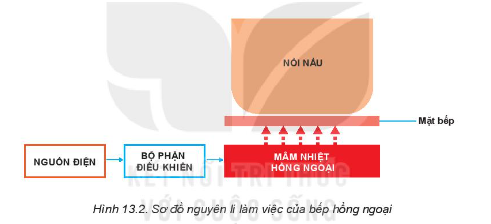 10,50,518(1 điểm)Gia đình Hoa nên lựa chọn loại nồi (c) vì em trai của Hoa gần một tuổi nên lượng ăn chưa nhiều. Vì vậy loại nồi có thông số: 220 (V), 680 (W); 1, 0 (L) phù hợp với gia đình có từ 2-4 người ăn.0,50,5CÂU123456789101112131415ĐÁP ÁNADCBDDDCDBDDCBDCÂU                                                  ĐÁP ÁNĐIỂM16(2 điểm)-Ngôi nhà thông minh là ngôi nhà được trang bị hệ thống điều khiển tự động hay bán tự động cho các thiết bị trong gia đình, giúp cuộc sống trở nên tiện nghi hơn, đảm bảo an ninh an toàn và tiết kiệm năng lượng-Đặc điểm của ngôi nhà thông minh: Tiện ích, an ninh an toàn và tiết kiệm năng lượng    0,50,50,50,517điểm)-  cấu tạo và chức năng:+ Mặt bếp: Là nơi đặt nồi nấu, có chức năng dẫn nhiệt+ Thân bếp: có chức năng bao kín và bảo vệ các bộ phận bên trong bếp+ Bảng điều khiển: Điều chỉnh nhiệt độ, chế độ nấu của bếp+Mâm nhiệt hồng ngoại: có chức năng cung cấp nhiệt cho bếp.-Nguyên lí:Khi được cấp điện, mâm nhiệt hồng ngoại nóng lên, truyền nhiệt tới nồi nấu và làm chín thức ăn- Sơ đồ nguyên lí làm việc của bếp hồng ngoại:10,50,518(1 điểm)Gia đình Hoa nên lựa chọn loại nồi (c) vì em trai của Hoa gần một tuổi nên lượng ăn chưa nhiều. Vì vậy loại nồi có thông số: 220 (V), 680 (W); 1, 0 (L) phù hợp với gia đình có từ 2-4 người ăn.0,50,5